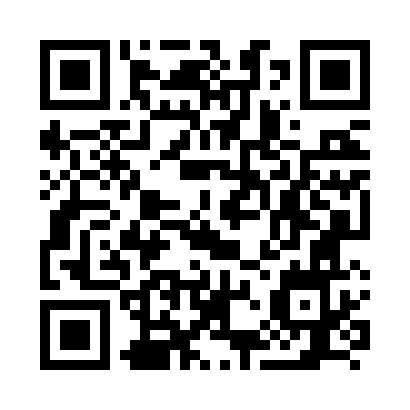 Prayer times for Benadikova, SlovakiaMon 1 Apr 2024 - Tue 30 Apr 2024High Latitude Method: Angle Based RulePrayer Calculation Method: Muslim World LeagueAsar Calculation Method: HanafiPrayer times provided by https://www.salahtimes.comDateDayFajrSunriseDhuhrAsrMaghribIsha1Mon4:276:1812:455:137:138:582Tue4:246:1612:455:147:149:003Wed4:216:1412:445:157:169:014Thu4:196:1212:445:167:179:035Fri4:166:1012:445:177:199:056Sat4:146:0812:445:187:209:077Sun4:116:0612:435:197:229:098Mon4:086:0412:435:217:239:119Tue4:066:0112:435:227:259:1310Wed4:035:5912:425:237:269:1611Thu4:005:5712:425:247:289:1812Fri3:585:5512:425:257:299:2013Sat3:555:5312:425:267:319:2214Sun3:525:5112:415:277:329:2415Mon3:505:4912:415:287:349:2616Tue3:475:4712:415:297:359:2817Wed3:445:4512:415:307:379:3018Thu3:425:4312:415:317:389:3319Fri3:395:4212:405:327:409:3520Sat3:365:4012:405:337:419:3721Sun3:335:3812:405:347:439:3922Mon3:305:3612:405:357:449:4223Tue3:285:3412:405:357:469:4424Wed3:255:3212:395:367:479:4625Thu3:225:3012:395:377:499:4926Fri3:195:2812:395:387:509:5127Sat3:165:2712:395:397:529:5428Sun3:145:2512:395:407:539:5629Mon3:115:2312:395:417:559:5830Tue3:085:2112:385:427:5610:01